Сумська міська радаVІІ СКЛИКАННЯ LXXXII СЕСІЯРІШЕННЯвід 23 вересня 2020 року № 7395-МРм. СумиРозглянувши звернення громадянина, надані документи, відповідно до протоколу засідання постійної комісії з питань архітектури, містобудування, регулювання земельних відносин, природокористування та екології Сумської міської ради від 25.06.2020 № 197, протоколу засідання Ради учасників антитерористичної операції та членів сімей загиблих учасників антитерористичної операції при міському голові від 26.12.2017 № 48, статей 12, 81, 118, 121, 122, частини шостої статті 186 Земельного кодексу України, статті 50 Закону України «Про землеустрій», частини третьої статті 15 Закону України «Про доступ до публічної інформації», керуючись пунктом 34 частини першої статті 26 Закону України «Про місцеве самоврядування в Україні», Сумська міська радаВИРІШИЛА:Затвердити проект землеустрою щодо відведення земельної ділянки та надати у власність Скічку Олегу Григоровичу земельну ділянку за адресою:                         м. Суми, в районі вул. М. Кощія та вул. М. Данька (земельна ділянка № 145), площею 0,0864 га, кадастровий номер 5910136300:06:001:0630. Категорія та цільове призначення земельної ділянки: землі житлової та громадської забудови для будівництва і обслуговування житлового будинку, господарських будівель і споруд (присадибна ділянка).Секретар Сумської  міської ради                                                             А.В. БарановВиконавець: Клименко Ю.М.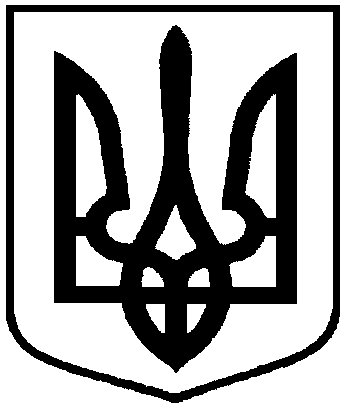 Про надання у власність учаснику АТО Скічку Олегу Григоровичу земельної ділянки за адресою:                           м. Суми, в районі вул. М. Кощія та вул. М. Данька (земельна ділянка                    № 145)